Katherine C. “Katie” (Stucky) MoserAugust 15, 1866 – March 6, 1946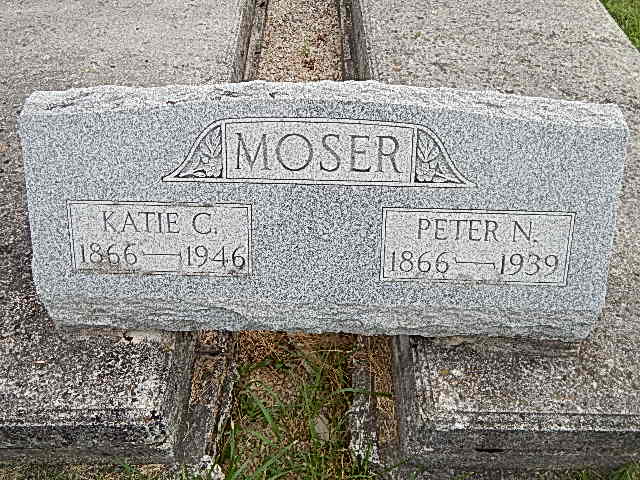 Photo by Alicia KneussAdams Public Library System (Decatur, IN) online obit abstractsPublication:  Decatur Daily Democrat; Date: March 6&8, 1946Title: Moser, Katie C. StuckySubject:  Obituaries – M -- 1940-1949Abstract:  Age 79Born: August 15, 1866 in Adams County, INBurial: Defenseless Mennonite Church CemeteryMarried: Peter N. Moser, who died November 19, 1939Parents: Christian & Fanny Mosser StuckyNotes:  ACHS March 6&8, 1946